★　下関のカトリック教会　クリスマス・ミサのご案内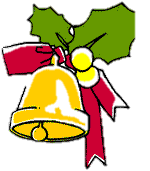 細江カトリック教会１２月２４日（日）１９：００　　主の降誕（夜半のミサ）１２月２５日（月）１１：００　　　〃　　（日中のミサ）彦島カトリック教会１２月２４日（日）１９：００　　主の降誕（夜半のミサ）１２月２５日（月）１０：００　　　　〃　（日中のミサ）長府カトリック教会１２月２４日（日）１９：００　　主の降誕（夜半のミサ）１２月２５日（月）１０：００　　　　〃　（日中のミサ）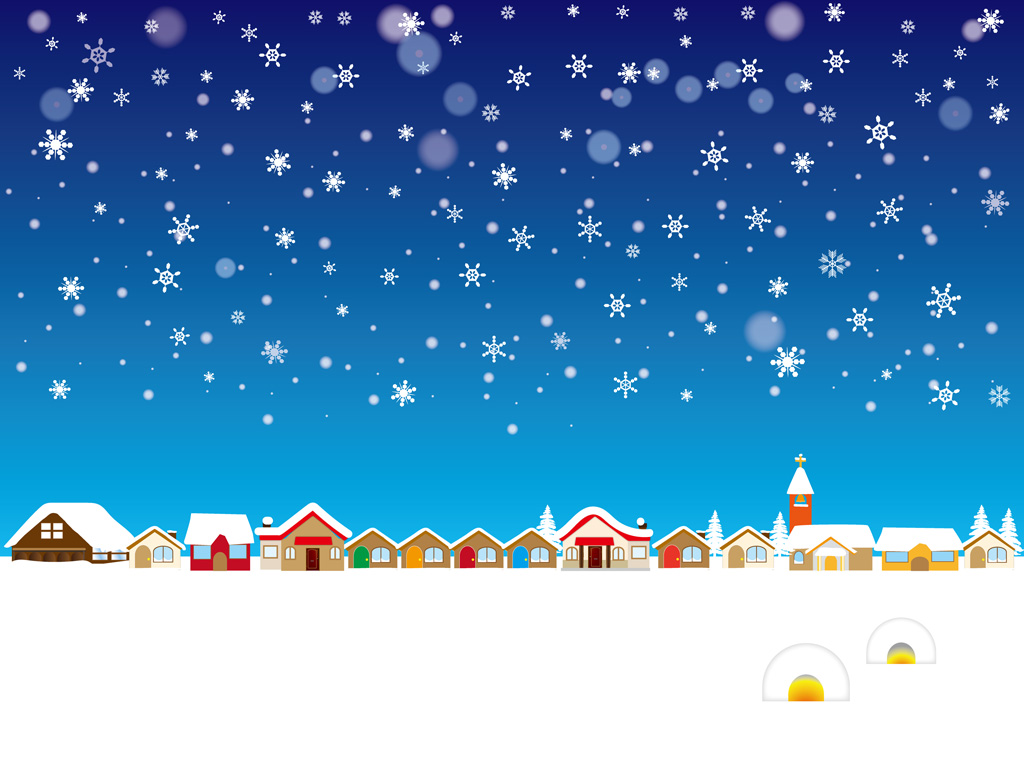 ・・・恵み豊かなひと時を、共に過ごしましょう・・・